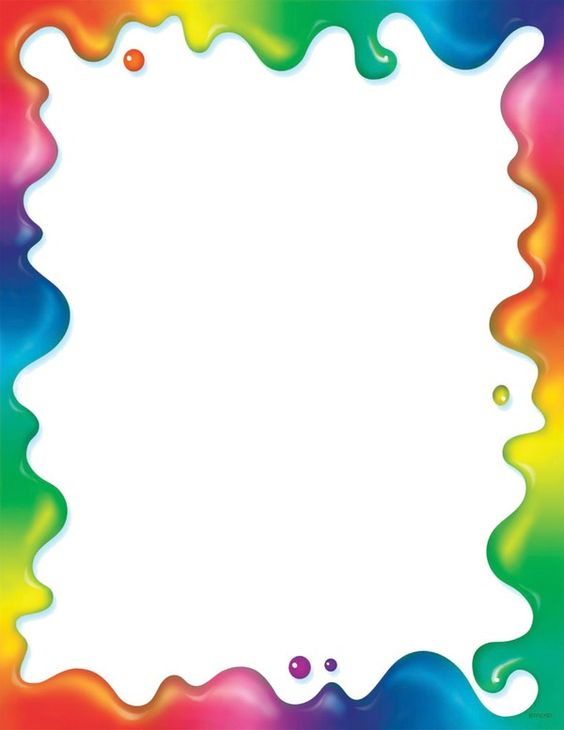 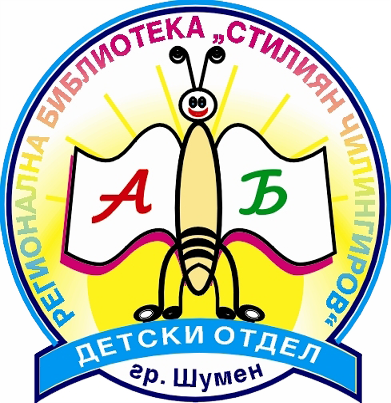 РЕГИОНАЛНА БИБЛИОТЕКА „СТИЛИЯН ЧИЛИНГИРОВ” ОРГАНИЗИРАXIV Детска работилница за изкуство ЛЯТО 2020Клуб „Млад полицай”: 29 юни – 3 юли, 10:00-11:00 ч. Възрастова група: 6-12 годиниЗапознаване с полицейския автомобил и с ежедневието на полицаите и криминалистите; демонстрации наработата с полицейски кучета.Ателие „Весел лесен декупаж”: 1-3 юли, 10:00-11:00 ч. Възрастова група: 7-14 годиниУсвояване на декоративната техника декупаж и украса на предмети за дома – пано, моливник и магнит.Клуб „Млад пожарникар”: 6-10 юли, 10:00-11:00 ч. Възрастова група: 6-12 годиниЗапознаване с подготовката и ежедневието на пожарникарите и с работата на пожарната команда.„Фотоателие”: 6-10 юли, 10:00-11:00 ч. Възрастова група: 7-14 годиниПърви стъпки в света на фотографското изкуство с тема на практическите занимания „Красивата природа и подаръците, които тя ни прави всеки миг”.„Фешън ателие”: 13-17 юли, 10:00-11:00 ч. Възрастова група: 7-14 годиниИзработване на модни аксесоари и колажи от модни скици.Клуб „Роботко 1”: 13-17 юли, 10:00-11:00 ч. Възрастова група: 5-6 годиниПърви стъпки в света на програмирането с помощта на роботчетата Финч.Клуб „Чудният свят на кораловия риф”: 13-17 юли, 10:00-11:00 ч. Възрастова група: 6-10 годиниПътешествие в света на кораловите рифове, обгрижване на екзотичните морски обитатели в соленоводния аквариум на библиотеката, наблюдения под микроскоп и други занимателни дейности по темата.Клуб „Роден край”: 20-24 юли, 10:00-11:00 ч. Възрастова група: 6-10 годиниПосещение на музеи в Шумен, фотографиране на кътчета в града, научаване на любопитни истории за родния край.Ателие „Сръчни ръце”: 27-31 юли, 10:00-11:00 ч. Възрастова група: 6-10 годиниУсвояване на различни приложни техники в работата с хартия и природни материали.Клуб „Моят домашен любимец”: 27-31 юли, 10:00-11:00 ч. Възрастова група: 6-14 годиниЗабавление с истории за домашни любимци, конкурс за най-весела снимка и участие в книга за приключенията в клуба.Клуб „Роботко 2”: 3-7 август, 10:00-11:00 ч. Възрастова група: 7-14 годиниПрограмиране с роботчетата Финч.Клуб „Роботко 3”: 10-14 август, 10:00-11:00 ч. Възрастова група: 7-14 годиниПрограмиране с роботчетата Финч.Ателие „Мандали”: 17-21 август, 10:00-11:00 ч. Възрастова група: 6-14 годиниЗапознаване с историята на мандалата и фантастичните й форми и багри, конструиране и оцветяване на мандали.Ателие „Хартиени вълшебства”: 24-28 август, 10:00-11:00 ч. Възрастова група: 6-10 годиниРабота с различни видове хартия и изработване на 3D хартиени изделия.28 август, 10:00 ч.Закриване на XIV Детска работилница за изкуствоУчастието в Детската работилница за изкуство е с активна читателска карта.Записването е в Детски отдел на библиотеката от възрастен член на семейството.Телефон за въпроси: 0879 060072